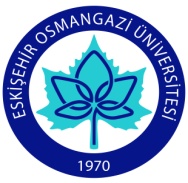 SAĞLIK BİLİMLERİ FAKÜLTESİ HEMŞİRELİK BÖLÜMÜ DERS BİLGİ FORMU
Tarih  						İmza	FACULTY OF HEALTH NURSING DEPARTMENT, INFORMATION FORM OF COURSEDate									SignatureDÖNEMGÜZDERSİN ADIDoğum ve Kadın Hastalıkları HemşireliğiKODU 281115001KOORDİNATÖRDoç. Dr. Elif GÜRSOYDERSİ VERENLERDoç. Dr. Elif GÜRSOYYrd.Doç.Dr. Yeliz KAYAArş.Gör.Dr.Berrak MIZRAK ŞAHİNYARIYILHAFTALIK DERS SAATİHAFTALIK DERS SAATİHAFTALIK DERS SAATİHAFTALIK DERS SAATİYARIYILTeorikUygulamaLaboratuarLaboratuarKredisiAKTSAKTSTÜRÜDİLİ561600101616ZORUNLUTÜRKÇEDEĞERLENDİRME SİSTEMİDEĞERLENDİRME SİSTEMİDEĞERLENDİRME SİSTEMİDEĞERLENDİRME SİSTEMİDEĞERLENDİRME SİSTEMİDEĞERLENDİRME SİSTEMİDEĞERLENDİRME SİSTEMİDEĞERLENDİRME SİSTEMİDEĞERLENDİRME SİSTEMİDEĞERLENDİRME SİSTEMİYARIYIL İÇİ ÇALIŞMALARYARIYIL İÇİ ÇALIŞMALARYARIYIL İÇİ ÇALIŞMALARYARIYIL İÇİ ÇALIŞMALARFaaliyet türüFaaliyet türüFaaliyet türüSayıSayı%YARIYIL İÇİ ÇALIŞMALARYARIYIL İÇİ ÇALIŞMALARYARIYIL İÇİ ÇALIŞMALARYARIYIL İÇİ ÇALIŞMALARI. Ara SınavI. Ara SınavI. Ara Sınav1140YARIYIL İÇİ ÇALIŞMALARYARIYIL İÇİ ÇALIŞMALARYARIYIL İÇİ ÇALIŞMALARYARIYIL İÇİ ÇALIŞMALARII. Ara SınavII. Ara SınavII. Ara Sınav000YARIYIL İÇİ ÇALIŞMALARYARIYIL İÇİ ÇALIŞMALARYARIYIL İÇİ ÇALIŞMALARYARIYIL İÇİ ÇALIŞMALARUygulamaUygulamaUygulama000YARIYIL İÇİ ÇALIŞMALARYARIYIL İÇİ ÇALIŞMALARYARIYIL İÇİ ÇALIŞMALARYARIYIL İÇİ ÇALIŞMALARÖdevÖdevÖdev000YARIYIL İÇİ ÇALIŞMALARYARIYIL İÇİ ÇALIŞMALARYARIYIL İÇİ ÇALIŞMALARYARIYIL İÇİ ÇALIŞMALARSunum/SeminerSunum/SeminerSunum/Seminer000YARIYIL İÇİ ÇALIŞMALARYARIYIL İÇİ ÇALIŞMALARYARIYIL İÇİ ÇALIŞMALARYARIYIL İÇİ ÇALIŞMALARYarıyıl Sonu SınavıYarıyıl Sonu SınavıYarıyıl Sonu Sınavı1160YARIYIL İÇİ ÇALIŞMALARYARIYIL İÇİ ÇALIŞMALARYARIYIL İÇİ ÇALIŞMALARYARIYIL İÇİ ÇALIŞMALARTOPLAMTOPLAMTOPLAM22100ÖNKOŞULLARÖNKOŞULLARÖNKOŞULLARÖNKOŞULLARDersi alttan alanlar hariç olmak üzere, devam zorunludur.Dersi alttan alanlar hariç olmak üzere, devam zorunludur.Dersi alttan alanlar hariç olmak üzere, devam zorunludur.Dersi alttan alanlar hariç olmak üzere, devam zorunludur.Dersi alttan alanlar hariç olmak üzere, devam zorunludur.Dersi alttan alanlar hariç olmak üzere, devam zorunludur.İÇERİĞİİÇERİĞİİÇERİĞİİÇERİĞİKadın ve Üreme Sağlığına Genel BakışÜreme Sistemi Yapı ve FonksiyonuGebeliğin Oluşumu ve İntrauterin GelişimAile PlanlamasıGenetik Danışmanlık ve Prekonsepsiyonel BakımDoğum Öncesi DönemGebelikte Annenin FizyolojisiGebelik Dönemi Sorunları ve Hemşirelik BakımıNormal Doğum EylemiDoğum Eyleminde Riskli DurumlarNormal YenidoğanDoğum Sonu DönemDoğum Sonu Dönemde Riskli DurumlarJinekolojide Tanı ve Tedavi YöntemleriÜreme Organ Fonksiyon BozukluklarıÜreme Organ EnfeksiyonlarıÜreme Organ İyi ve Kötü Huylu OluşumlarKlimakterik Dönemİnfertilite ve Hemşirelik BakımıKadının Yaşam Dönemlerinde Cinsellik ve Cinsel SağlıkToplumsal Cinsiyet ve Kadın SağlığıKadına Yönelik Şiddet ve Kadınla İlgili Mevzuattaki GelişmelerKadın ve Üreme Sağlığına Genel BakışÜreme Sistemi Yapı ve FonksiyonuGebeliğin Oluşumu ve İntrauterin GelişimAile PlanlamasıGenetik Danışmanlık ve Prekonsepsiyonel BakımDoğum Öncesi DönemGebelikte Annenin FizyolojisiGebelik Dönemi Sorunları ve Hemşirelik BakımıNormal Doğum EylemiDoğum Eyleminde Riskli DurumlarNormal YenidoğanDoğum Sonu DönemDoğum Sonu Dönemde Riskli DurumlarJinekolojide Tanı ve Tedavi YöntemleriÜreme Organ Fonksiyon BozukluklarıÜreme Organ EnfeksiyonlarıÜreme Organ İyi ve Kötü Huylu OluşumlarKlimakterik Dönemİnfertilite ve Hemşirelik BakımıKadının Yaşam Dönemlerinde Cinsellik ve Cinsel SağlıkToplumsal Cinsiyet ve Kadın SağlığıKadına Yönelik Şiddet ve Kadınla İlgili Mevzuattaki GelişmelerKadın ve Üreme Sağlığına Genel BakışÜreme Sistemi Yapı ve FonksiyonuGebeliğin Oluşumu ve İntrauterin GelişimAile PlanlamasıGenetik Danışmanlık ve Prekonsepsiyonel BakımDoğum Öncesi DönemGebelikte Annenin FizyolojisiGebelik Dönemi Sorunları ve Hemşirelik BakımıNormal Doğum EylemiDoğum Eyleminde Riskli DurumlarNormal YenidoğanDoğum Sonu DönemDoğum Sonu Dönemde Riskli DurumlarJinekolojide Tanı ve Tedavi YöntemleriÜreme Organ Fonksiyon BozukluklarıÜreme Organ EnfeksiyonlarıÜreme Organ İyi ve Kötü Huylu OluşumlarKlimakterik Dönemİnfertilite ve Hemşirelik BakımıKadının Yaşam Dönemlerinde Cinsellik ve Cinsel SağlıkToplumsal Cinsiyet ve Kadın SağlığıKadına Yönelik Şiddet ve Kadınla İlgili Mevzuattaki GelişmelerKadın ve Üreme Sağlığına Genel BakışÜreme Sistemi Yapı ve FonksiyonuGebeliğin Oluşumu ve İntrauterin GelişimAile PlanlamasıGenetik Danışmanlık ve Prekonsepsiyonel BakımDoğum Öncesi DönemGebelikte Annenin FizyolojisiGebelik Dönemi Sorunları ve Hemşirelik BakımıNormal Doğum EylemiDoğum Eyleminde Riskli DurumlarNormal YenidoğanDoğum Sonu DönemDoğum Sonu Dönemde Riskli DurumlarJinekolojide Tanı ve Tedavi YöntemleriÜreme Organ Fonksiyon BozukluklarıÜreme Organ EnfeksiyonlarıÜreme Organ İyi ve Kötü Huylu OluşumlarKlimakterik Dönemİnfertilite ve Hemşirelik BakımıKadının Yaşam Dönemlerinde Cinsellik ve Cinsel SağlıkToplumsal Cinsiyet ve Kadın SağlığıKadına Yönelik Şiddet ve Kadınla İlgili Mevzuattaki GelişmelerKadın ve Üreme Sağlığına Genel BakışÜreme Sistemi Yapı ve FonksiyonuGebeliğin Oluşumu ve İntrauterin GelişimAile PlanlamasıGenetik Danışmanlık ve Prekonsepsiyonel BakımDoğum Öncesi DönemGebelikte Annenin FizyolojisiGebelik Dönemi Sorunları ve Hemşirelik BakımıNormal Doğum EylemiDoğum Eyleminde Riskli DurumlarNormal YenidoğanDoğum Sonu DönemDoğum Sonu Dönemde Riskli DurumlarJinekolojide Tanı ve Tedavi YöntemleriÜreme Organ Fonksiyon BozukluklarıÜreme Organ EnfeksiyonlarıÜreme Organ İyi ve Kötü Huylu OluşumlarKlimakterik Dönemİnfertilite ve Hemşirelik BakımıKadının Yaşam Dönemlerinde Cinsellik ve Cinsel SağlıkToplumsal Cinsiyet ve Kadın SağlığıKadına Yönelik Şiddet ve Kadınla İlgili Mevzuattaki GelişmelerKadın ve Üreme Sağlığına Genel BakışÜreme Sistemi Yapı ve FonksiyonuGebeliğin Oluşumu ve İntrauterin GelişimAile PlanlamasıGenetik Danışmanlık ve Prekonsepsiyonel BakımDoğum Öncesi DönemGebelikte Annenin FizyolojisiGebelik Dönemi Sorunları ve Hemşirelik BakımıNormal Doğum EylemiDoğum Eyleminde Riskli DurumlarNormal YenidoğanDoğum Sonu DönemDoğum Sonu Dönemde Riskli DurumlarJinekolojide Tanı ve Tedavi YöntemleriÜreme Organ Fonksiyon BozukluklarıÜreme Organ EnfeksiyonlarıÜreme Organ İyi ve Kötü Huylu OluşumlarKlimakterik Dönemİnfertilite ve Hemşirelik BakımıKadının Yaşam Dönemlerinde Cinsellik ve Cinsel SağlıkToplumsal Cinsiyet ve Kadın SağlığıKadına Yönelik Şiddet ve Kadınla İlgili Mevzuattaki GelişmelerAMAÇLARIAMAÇLARIAMAÇLARIAMAÇLARIÖğrencininAilenin, kadının, fetüsün ve yenidoğanın sağlığının korunması ve yükseltilmesi için gerekli bilgi ve beceriyi kazanmasını sağlamakKadın sağlığı sorunlarını bütüncül bir bakışla ele alabilmesini ve sorunları çözümlemede hemşirelikteki yeni yaklaşımları tartışabilmesini sağlamakÖğrencininAilenin, kadının, fetüsün ve yenidoğanın sağlığının korunması ve yükseltilmesi için gerekli bilgi ve beceriyi kazanmasını sağlamakKadın sağlığı sorunlarını bütüncül bir bakışla ele alabilmesini ve sorunları çözümlemede hemşirelikteki yeni yaklaşımları tartışabilmesini sağlamakÖğrencininAilenin, kadının, fetüsün ve yenidoğanın sağlığının korunması ve yükseltilmesi için gerekli bilgi ve beceriyi kazanmasını sağlamakKadın sağlığı sorunlarını bütüncül bir bakışla ele alabilmesini ve sorunları çözümlemede hemşirelikteki yeni yaklaşımları tartışabilmesini sağlamakÖğrencininAilenin, kadının, fetüsün ve yenidoğanın sağlığının korunması ve yükseltilmesi için gerekli bilgi ve beceriyi kazanmasını sağlamakKadın sağlığı sorunlarını bütüncül bir bakışla ele alabilmesini ve sorunları çözümlemede hemşirelikteki yeni yaklaşımları tartışabilmesini sağlamakÖğrencininAilenin, kadının, fetüsün ve yenidoğanın sağlığının korunması ve yükseltilmesi için gerekli bilgi ve beceriyi kazanmasını sağlamakKadın sağlığı sorunlarını bütüncül bir bakışla ele alabilmesini ve sorunları çözümlemede hemşirelikteki yeni yaklaşımları tartışabilmesini sağlamakÖğrencininAilenin, kadının, fetüsün ve yenidoğanın sağlığının korunması ve yükseltilmesi için gerekli bilgi ve beceriyi kazanmasını sağlamakKadın sağlığı sorunlarını bütüncül bir bakışla ele alabilmesini ve sorunları çözümlemede hemşirelikteki yeni yaklaşımları tartışabilmesini sağlamakÖĞRENİM ÇIKTILARIÖĞRENİM ÇIKTILARIÖĞRENİM ÇIKTILARIÖĞRENİM ÇIKTILARITürkiye’de üreme sağlığı sorunları ve bu konunun çözümüne katkıda bulunan yöntem, teknik ve hizmetleri açıklayabilmeKadın ve erkek üreme organlarının anatomi ve fizyolojilerini kavrayabilmeGebelikte oluşabilecek riskli durumları tanılayabilme ve buna yönelik önlemlere ilişkin bakım, eğitim ve danışmanlık verebilmeDoğum eyleminin fizyolojisini açıklayabilme ve eylem boyunca anne ve fetüsün izlemini yapabilme ve bakım verebilmeDoğum eylemine ilişkin riskli durumları tanımlayabilme ve risk altında olan anne ve bebeğin sağlığını kazandırmak geliştirmek için eğitim,danışmanlık ve bakım verebilmeDoğum sonu dönemde oluşabilecek fizyolojik değişiklikleri tanıyabilme, doğum sonu döneme ilişkin anne ve yenidoğanınbakımı konusunda sağlık eğitimi planlayabilme ve uygulayabilmeKadının yaşam evrelerine göre sağlık sorunlarını belirleyebilme ve sorunlarını çözümlemede sağlık bakım planı geliştirebilme bilgi ve becerisini kazanmasıAile Planlaması yöntemlerini sınıflayabilme ve bireye uygun aile planlaması yöntemi hakkında danışmanlık yapabilmeJinekolojik problemi olan hastayı tanılayabilme, jinekolojik problemi olan hastanın bakım gereksinimlerini saptayabilme ve buna uygun bakımı verebilmeÜreme sistemi enfeksiyon hastalıklarının klinik özellikleri, tedavisi,korunma ve hemşirelik bakım bilgisini kazanabilme.Üreme sistemi kanserlerinden korunmaya yönelik kadına, ailesine ve topluma eğitim yapabilme ve üreme sistemi kanseri olan hastalara hemşirelik  bakım sürecini uygulayabilmeTürkiye’de üreme sağlığı sorunları ve bu konunun çözümüne katkıda bulunan yöntem, teknik ve hizmetleri açıklayabilmeKadın ve erkek üreme organlarının anatomi ve fizyolojilerini kavrayabilmeGebelikte oluşabilecek riskli durumları tanılayabilme ve buna yönelik önlemlere ilişkin bakım, eğitim ve danışmanlık verebilmeDoğum eyleminin fizyolojisini açıklayabilme ve eylem boyunca anne ve fetüsün izlemini yapabilme ve bakım verebilmeDoğum eylemine ilişkin riskli durumları tanımlayabilme ve risk altında olan anne ve bebeğin sağlığını kazandırmak geliştirmek için eğitim,danışmanlık ve bakım verebilmeDoğum sonu dönemde oluşabilecek fizyolojik değişiklikleri tanıyabilme, doğum sonu döneme ilişkin anne ve yenidoğanınbakımı konusunda sağlık eğitimi planlayabilme ve uygulayabilmeKadının yaşam evrelerine göre sağlık sorunlarını belirleyebilme ve sorunlarını çözümlemede sağlık bakım planı geliştirebilme bilgi ve becerisini kazanmasıAile Planlaması yöntemlerini sınıflayabilme ve bireye uygun aile planlaması yöntemi hakkında danışmanlık yapabilmeJinekolojik problemi olan hastayı tanılayabilme, jinekolojik problemi olan hastanın bakım gereksinimlerini saptayabilme ve buna uygun bakımı verebilmeÜreme sistemi enfeksiyon hastalıklarının klinik özellikleri, tedavisi,korunma ve hemşirelik bakım bilgisini kazanabilme.Üreme sistemi kanserlerinden korunmaya yönelik kadına, ailesine ve topluma eğitim yapabilme ve üreme sistemi kanseri olan hastalara hemşirelik  bakım sürecini uygulayabilmeTürkiye’de üreme sağlığı sorunları ve bu konunun çözümüne katkıda bulunan yöntem, teknik ve hizmetleri açıklayabilmeKadın ve erkek üreme organlarının anatomi ve fizyolojilerini kavrayabilmeGebelikte oluşabilecek riskli durumları tanılayabilme ve buna yönelik önlemlere ilişkin bakım, eğitim ve danışmanlık verebilmeDoğum eyleminin fizyolojisini açıklayabilme ve eylem boyunca anne ve fetüsün izlemini yapabilme ve bakım verebilmeDoğum eylemine ilişkin riskli durumları tanımlayabilme ve risk altında olan anne ve bebeğin sağlığını kazandırmak geliştirmek için eğitim,danışmanlık ve bakım verebilmeDoğum sonu dönemde oluşabilecek fizyolojik değişiklikleri tanıyabilme, doğum sonu döneme ilişkin anne ve yenidoğanınbakımı konusunda sağlık eğitimi planlayabilme ve uygulayabilmeKadının yaşam evrelerine göre sağlık sorunlarını belirleyebilme ve sorunlarını çözümlemede sağlık bakım planı geliştirebilme bilgi ve becerisini kazanmasıAile Planlaması yöntemlerini sınıflayabilme ve bireye uygun aile planlaması yöntemi hakkında danışmanlık yapabilmeJinekolojik problemi olan hastayı tanılayabilme, jinekolojik problemi olan hastanın bakım gereksinimlerini saptayabilme ve buna uygun bakımı verebilmeÜreme sistemi enfeksiyon hastalıklarının klinik özellikleri, tedavisi,korunma ve hemşirelik bakım bilgisini kazanabilme.Üreme sistemi kanserlerinden korunmaya yönelik kadına, ailesine ve topluma eğitim yapabilme ve üreme sistemi kanseri olan hastalara hemşirelik  bakım sürecini uygulayabilmeTürkiye’de üreme sağlığı sorunları ve bu konunun çözümüne katkıda bulunan yöntem, teknik ve hizmetleri açıklayabilmeKadın ve erkek üreme organlarının anatomi ve fizyolojilerini kavrayabilmeGebelikte oluşabilecek riskli durumları tanılayabilme ve buna yönelik önlemlere ilişkin bakım, eğitim ve danışmanlık verebilmeDoğum eyleminin fizyolojisini açıklayabilme ve eylem boyunca anne ve fetüsün izlemini yapabilme ve bakım verebilmeDoğum eylemine ilişkin riskli durumları tanımlayabilme ve risk altında olan anne ve bebeğin sağlığını kazandırmak geliştirmek için eğitim,danışmanlık ve bakım verebilmeDoğum sonu dönemde oluşabilecek fizyolojik değişiklikleri tanıyabilme, doğum sonu döneme ilişkin anne ve yenidoğanınbakımı konusunda sağlık eğitimi planlayabilme ve uygulayabilmeKadının yaşam evrelerine göre sağlık sorunlarını belirleyebilme ve sorunlarını çözümlemede sağlık bakım planı geliştirebilme bilgi ve becerisini kazanmasıAile Planlaması yöntemlerini sınıflayabilme ve bireye uygun aile planlaması yöntemi hakkında danışmanlık yapabilmeJinekolojik problemi olan hastayı tanılayabilme, jinekolojik problemi olan hastanın bakım gereksinimlerini saptayabilme ve buna uygun bakımı verebilmeÜreme sistemi enfeksiyon hastalıklarının klinik özellikleri, tedavisi,korunma ve hemşirelik bakım bilgisini kazanabilme.Üreme sistemi kanserlerinden korunmaya yönelik kadına, ailesine ve topluma eğitim yapabilme ve üreme sistemi kanseri olan hastalara hemşirelik  bakım sürecini uygulayabilmeTürkiye’de üreme sağlığı sorunları ve bu konunun çözümüne katkıda bulunan yöntem, teknik ve hizmetleri açıklayabilmeKadın ve erkek üreme organlarının anatomi ve fizyolojilerini kavrayabilmeGebelikte oluşabilecek riskli durumları tanılayabilme ve buna yönelik önlemlere ilişkin bakım, eğitim ve danışmanlık verebilmeDoğum eyleminin fizyolojisini açıklayabilme ve eylem boyunca anne ve fetüsün izlemini yapabilme ve bakım verebilmeDoğum eylemine ilişkin riskli durumları tanımlayabilme ve risk altında olan anne ve bebeğin sağlığını kazandırmak geliştirmek için eğitim,danışmanlık ve bakım verebilmeDoğum sonu dönemde oluşabilecek fizyolojik değişiklikleri tanıyabilme, doğum sonu döneme ilişkin anne ve yenidoğanınbakımı konusunda sağlık eğitimi planlayabilme ve uygulayabilmeKadının yaşam evrelerine göre sağlık sorunlarını belirleyebilme ve sorunlarını çözümlemede sağlık bakım planı geliştirebilme bilgi ve becerisini kazanmasıAile Planlaması yöntemlerini sınıflayabilme ve bireye uygun aile planlaması yöntemi hakkında danışmanlık yapabilmeJinekolojik problemi olan hastayı tanılayabilme, jinekolojik problemi olan hastanın bakım gereksinimlerini saptayabilme ve buna uygun bakımı verebilmeÜreme sistemi enfeksiyon hastalıklarının klinik özellikleri, tedavisi,korunma ve hemşirelik bakım bilgisini kazanabilme.Üreme sistemi kanserlerinden korunmaya yönelik kadına, ailesine ve topluma eğitim yapabilme ve üreme sistemi kanseri olan hastalara hemşirelik  bakım sürecini uygulayabilmeTürkiye’de üreme sağlığı sorunları ve bu konunun çözümüne katkıda bulunan yöntem, teknik ve hizmetleri açıklayabilmeKadın ve erkek üreme organlarının anatomi ve fizyolojilerini kavrayabilmeGebelikte oluşabilecek riskli durumları tanılayabilme ve buna yönelik önlemlere ilişkin bakım, eğitim ve danışmanlık verebilmeDoğum eyleminin fizyolojisini açıklayabilme ve eylem boyunca anne ve fetüsün izlemini yapabilme ve bakım verebilmeDoğum eylemine ilişkin riskli durumları tanımlayabilme ve risk altında olan anne ve bebeğin sağlığını kazandırmak geliştirmek için eğitim,danışmanlık ve bakım verebilmeDoğum sonu dönemde oluşabilecek fizyolojik değişiklikleri tanıyabilme, doğum sonu döneme ilişkin anne ve yenidoğanınbakımı konusunda sağlık eğitimi planlayabilme ve uygulayabilmeKadının yaşam evrelerine göre sağlık sorunlarını belirleyebilme ve sorunlarını çözümlemede sağlık bakım planı geliştirebilme bilgi ve becerisini kazanmasıAile Planlaması yöntemlerini sınıflayabilme ve bireye uygun aile planlaması yöntemi hakkında danışmanlık yapabilmeJinekolojik problemi olan hastayı tanılayabilme, jinekolojik problemi olan hastanın bakım gereksinimlerini saptayabilme ve buna uygun bakımı verebilmeÜreme sistemi enfeksiyon hastalıklarının klinik özellikleri, tedavisi,korunma ve hemşirelik bakım bilgisini kazanabilme.Üreme sistemi kanserlerinden korunmaya yönelik kadına, ailesine ve topluma eğitim yapabilme ve üreme sistemi kanseri olan hastalara hemşirelik  bakım sürecini uygulayabilmeKAYNAKLARKAYNAKLARKAYNAKLARKAYNAKLAR1.Arısan K.: Propedötik Kadın-Doğum, Nobel Tıp Kitapevleri, II. Baskı, İstanbul, 1997.2.Cunningham F.G.,Gant N.F., LevenoK.J.Gilstrap L.C., Haut J.C., Wenstrom K.D.: Williams Obstetrics. McGraw-HillCompanies., Newyork, 2001.3.Demir N.: Normal doğum. Ed: M.S Belzaç., Demir N., Koç A., Yüksel A.,ObstetrikMaternal-Fetal Tıp ve Perinatoloji. Kozan Ofset, 2001.4.Coşkun A.: Kadın Sağlığı ve Hastalıkları Hemşireliği El Kitabı. Koç Üniversitesi Yayınları, İstanbul, 2012.5. Kızılkaya Beji N. (Ed.): Kadın Sağlığı ve Hastalıkları. Nobel Tıp Kitabevleri, İstanbul, 2015.6. Taşkın L.: Doğum ve Kadın Sağlığı Hemşireliği. Genişletilmiş III. Baskı, Akademisyen Tıp Kitabevi, Ankara, 2016.1.Arısan K.: Propedötik Kadın-Doğum, Nobel Tıp Kitapevleri, II. Baskı, İstanbul, 1997.2.Cunningham F.G.,Gant N.F., LevenoK.J.Gilstrap L.C., Haut J.C., Wenstrom K.D.: Williams Obstetrics. McGraw-HillCompanies., Newyork, 2001.3.Demir N.: Normal doğum. Ed: M.S Belzaç., Demir N., Koç A., Yüksel A.,ObstetrikMaternal-Fetal Tıp ve Perinatoloji. Kozan Ofset, 2001.4.Coşkun A.: Kadın Sağlığı ve Hastalıkları Hemşireliği El Kitabı. Koç Üniversitesi Yayınları, İstanbul, 2012.5. Kızılkaya Beji N. (Ed.): Kadın Sağlığı ve Hastalıkları. Nobel Tıp Kitabevleri, İstanbul, 2015.6. Taşkın L.: Doğum ve Kadın Sağlığı Hemşireliği. Genişletilmiş III. Baskı, Akademisyen Tıp Kitabevi, Ankara, 2016.1.Arısan K.: Propedötik Kadın-Doğum, Nobel Tıp Kitapevleri, II. Baskı, İstanbul, 1997.2.Cunningham F.G.,Gant N.F., LevenoK.J.Gilstrap L.C., Haut J.C., Wenstrom K.D.: Williams Obstetrics. McGraw-HillCompanies., Newyork, 2001.3.Demir N.: Normal doğum. Ed: M.S Belzaç., Demir N., Koç A., Yüksel A.,ObstetrikMaternal-Fetal Tıp ve Perinatoloji. Kozan Ofset, 2001.4.Coşkun A.: Kadın Sağlığı ve Hastalıkları Hemşireliği El Kitabı. Koç Üniversitesi Yayınları, İstanbul, 2012.5. Kızılkaya Beji N. (Ed.): Kadın Sağlığı ve Hastalıkları. Nobel Tıp Kitabevleri, İstanbul, 2015.6. Taşkın L.: Doğum ve Kadın Sağlığı Hemşireliği. Genişletilmiş III. Baskı, Akademisyen Tıp Kitabevi, Ankara, 2016.1.Arısan K.: Propedötik Kadın-Doğum, Nobel Tıp Kitapevleri, II. Baskı, İstanbul, 1997.2.Cunningham F.G.,Gant N.F., LevenoK.J.Gilstrap L.C., Haut J.C., Wenstrom K.D.: Williams Obstetrics. McGraw-HillCompanies., Newyork, 2001.3.Demir N.: Normal doğum. Ed: M.S Belzaç., Demir N., Koç A., Yüksel A.,ObstetrikMaternal-Fetal Tıp ve Perinatoloji. Kozan Ofset, 2001.4.Coşkun A.: Kadın Sağlığı ve Hastalıkları Hemşireliği El Kitabı. Koç Üniversitesi Yayınları, İstanbul, 2012.5. Kızılkaya Beji N. (Ed.): Kadın Sağlığı ve Hastalıkları. Nobel Tıp Kitabevleri, İstanbul, 2015.6. Taşkın L.: Doğum ve Kadın Sağlığı Hemşireliği. Genişletilmiş III. Baskı, Akademisyen Tıp Kitabevi, Ankara, 2016.1.Arısan K.: Propedötik Kadın-Doğum, Nobel Tıp Kitapevleri, II. Baskı, İstanbul, 1997.2.Cunningham F.G.,Gant N.F., LevenoK.J.Gilstrap L.C., Haut J.C., Wenstrom K.D.: Williams Obstetrics. McGraw-HillCompanies., Newyork, 2001.3.Demir N.: Normal doğum. Ed: M.S Belzaç., Demir N., Koç A., Yüksel A.,ObstetrikMaternal-Fetal Tıp ve Perinatoloji. Kozan Ofset, 2001.4.Coşkun A.: Kadın Sağlığı ve Hastalıkları Hemşireliği El Kitabı. Koç Üniversitesi Yayınları, İstanbul, 2012.5. Kızılkaya Beji N. (Ed.): Kadın Sağlığı ve Hastalıkları. Nobel Tıp Kitabevleri, İstanbul, 2015.6. Taşkın L.: Doğum ve Kadın Sağlığı Hemşireliği. Genişletilmiş III. Baskı, Akademisyen Tıp Kitabevi, Ankara, 2016.1.Arısan K.: Propedötik Kadın-Doğum, Nobel Tıp Kitapevleri, II. Baskı, İstanbul, 1997.2.Cunningham F.G.,Gant N.F., LevenoK.J.Gilstrap L.C., Haut J.C., Wenstrom K.D.: Williams Obstetrics. McGraw-HillCompanies., Newyork, 2001.3.Demir N.: Normal doğum. Ed: M.S Belzaç., Demir N., Koç A., Yüksel A.,ObstetrikMaternal-Fetal Tıp ve Perinatoloji. Kozan Ofset, 2001.4.Coşkun A.: Kadın Sağlığı ve Hastalıkları Hemşireliği El Kitabı. Koç Üniversitesi Yayınları, İstanbul, 2012.5. Kızılkaya Beji N. (Ed.): Kadın Sağlığı ve Hastalıkları. Nobel Tıp Kitabevleri, İstanbul, 2015.6. Taşkın L.: Doğum ve Kadın Sağlığı Hemşireliği. Genişletilmiş III. Baskı, Akademisyen Tıp Kitabevi, Ankara, 2016.ÖĞRETİM YÖNTEMLERİÖĞRETİM YÖNTEMLERİÖĞRETİM YÖNTEMLERİÖĞRETİM YÖNTEMLERİDüz anlatım,  soru-cevap tekniği, rol play tekniği, beyin fırtınası, barkovizyon,  internet,  beceri laboratuarlarında uygulamaDüz anlatım,  soru-cevap tekniği, rol play tekniği, beyin fırtınası, barkovizyon,  internet,  beceri laboratuarlarında uygulamaDüz anlatım,  soru-cevap tekniği, rol play tekniği, beyin fırtınası, barkovizyon,  internet,  beceri laboratuarlarında uygulamaDüz anlatım,  soru-cevap tekniği, rol play tekniği, beyin fırtınası, barkovizyon,  internet,  beceri laboratuarlarında uygulamaDüz anlatım,  soru-cevap tekniği, rol play tekniği, beyin fırtınası, barkovizyon,  internet,  beceri laboratuarlarında uygulamaDüz anlatım,  soru-cevap tekniği, rol play tekniği, beyin fırtınası, barkovizyon,  internet,  beceri laboratuarlarında uygulamaDERS AKIŞIDERS AKIŞIHAFTAKONULAR1Kadın ve Üreme Sağlığına Genel BakışÜreme Sistemi Yapı ve FonksiyonuKlinik Uygulama2Gebeliğin Oluşumu ve İntrauterin GelişimAile Planlaması3Genetik Danışmanlık ve Prekonsepsiyonel BakımDoğum Öncesi Dönem4Gebelikte Annenin FizyolojisiGebelik Dönemi Sorunları ve Hemşirelik Bakımı5Gebelik Dönemi Sorunları ve Hemşirelik Bakımı (Devam)6Normal Doğum Eylemi Doğum Eyleminde Riskli Durumlar7Normal YenidoğanDoğum Sonu DönemDoğum Sonu Dönemde Riskli Durumlar8Jinekolojide Tanı ve Tedavi Yöntemleri9Üreme Organ Fonksiyon BozukluklarıÜreme Organ Enfeksiyonları10Üreme Organ İyi ve Kötü Huylu Oluşumlar11Klimakterik Dönemİnfertilite ve Hemşirelik Bakımı12Kadının Yaşam Dönemlerinde Cinsellik ve Cinsel SağlıkToplumsal Cinsiyet ve Kadın Sağlığı13Kadına Yönelik Şiddet ve Kadınla İlgili Mevzuattaki GelişmelerNOPROGRAM ÇIKTILARINA KATKISI3211Hemşirelik Eğitiminde Temel Kavramları Tanıma Becerisix2Temel Kavramları Merkeze Alarak Etik Problemlere Yaklaşma Becerisix3Hemşirelik ve Sağlık Bilimlerine İlişkin Bilgi sahibi olma ve Edindiği Bilgileri uygulama Becerisix4Disiplinler-arası Takım Çalışması Yapabilme Becerisix5Hemşirelik Eğitiminde, Tıbbi Problemleri Tanıma, Formülize Etme ve Çözme Becerisix6Etkin Yazılı ve Sözlü İletişim/Sunum Becerisix7Mesleki ve Etik Sorumluluğu Anlama ve Uygulama Becerisix8Yaşam Boyu Öğrenimin Önemini Kavrama ve Uygulama Becerisix1:Hiç Katkısı Yok. 2:Kısmen Katkısı Var. 3:Tam Katkısı Var.1:Hiç Katkısı Yok. 2:Kısmen Katkısı Var. 3:Tam Katkısı Var.1:Hiç Katkısı Yok. 2:Kısmen Katkısı Var. 3:Tam Katkısı Var.1:Hiç Katkısı Yok. 2:Kısmen Katkısı Var. 3:Tam Katkısı Var.1:Hiç Katkısı Yok. 2:Kısmen Katkısı Var. 3:Tam Katkısı Var.TERMFALLCOURSE TITLEObstetric and Women’s Disease Nursing CODE 281115001COORDINATORAssoc. Prof.Elif GÜRSOYINSTRUCTORSAssoc. Prof.Elif GÜRSOYAsst. Prof. Yeliz KAYARes.Asst. Berrak Mizrak SahinSEMESTERHOURS PER WEEKHOURS PER WEEKHOURS PER WEEKHOURS PER WEEKSEMESTERTheoryPracticeLaboratoryLaboratoryCreditECTSTYPETYPELANGUAGE56016161016MUSTMUSTTURKISHASSESMENT SYSTEMASSESMENT SYSTEMASSESMENT SYSTEMASSESMENT SYSTEMASSESMENT SYSTEMASSESMENT SYSTEMASSESMENT SYSTEMASSESMENT SYSTEMASSESMENT SYSTEMASSESMENT SYSTEMIN-TERM STUDIESIN-TERM STUDIESIN-TERM STUDIESIN-TERM STUDIESFaaliyet türüFaaliyet türüFaaliyet türüFaaliyet türüQuantityPercentageIN-TERM STUDIESIN-TERM STUDIESIN-TERM STUDIESIN-TERM STUDIESFirst MidTermFirst MidTermFirst MidTermFirst MidTerm140IN-TERM STUDIESIN-TERM STUDIESIN-TERM STUDIESIN-TERM STUDIESSecond MidTermSecond MidTermSecond MidTermSecond MidTerm00IN-TERM STUDIESIN-TERM STUDIESIN-TERM STUDIESIN-TERM STUDIESPracticePracticePracticePractice00IN-TERM STUDIESIN-TERM STUDIESIN-TERM STUDIESIN-TERM STUDIESHomeworkHomeworkHomeworkHomework00IN-TERM STUDIESIN-TERM STUDIESIN-TERM STUDIESIN-TERM STUDIESPresentation/Preparing SeminerPresentation/Preparing SeminerPresentation/Preparing SeminerPresentation/Preparing Seminer00IN-TERM STUDIESIN-TERM STUDIESIN-TERM STUDIESIN-TERM STUDIESFinal ExaminationFinal ExaminationFinal ExaminationFinal Examination160IN-TERM STUDIESIN-TERM STUDIESIN-TERM STUDIESIN-TERM STUDIESTOPLAMTOPLAMTOPLAMTOPLAM2100PREREQUISITESPREREQUISITESPREREQUISITESPREREQUISITESTheattendance of thecourse is compulsoryexceptthestudentswhotakethecourseforthesecond timeTheattendance of thecourse is compulsoryexceptthestudentswhotakethecourseforthesecond timeTheattendance of thecourse is compulsoryexceptthestudentswhotakethecourseforthesecond timeTheattendance of thecourse is compulsoryexceptthestudentswhotakethecourseforthesecond timeTheattendance of thecourse is compulsoryexceptthestudentswhotakethecourseforthesecond timeTheattendance of thecourse is compulsoryexceptthestudentswhotakethecourseforthesecond timeCONTENTSCONTENTSCONTENTSCONTENTSOverview of WomenandReproductiveHealthReproductiveSystemStructureandFunctionFormation of pregnancyandintrauterinedevelopmentFamily PlanningGeneticcounselingandpreconceptionalcareThe Prenatal PeriodMother of physiology in pregnancyGestationProblemsandNursingCareNormal laborRiskySituations in LaborNormal NewbornThePostnatalPeriodRiskySituations inPostnatalPeriodTheDiagnosisandTreatmentMethods in GynecologyReproductive Organ DysfunctionInfections of theReproductiveOrgansTheBenignandMalignantTumorsInReproductiveSystemClimactericPeriodInfertilityandNursingCareWomen's Life Cycle of SexualityandSexualHealthGenderandWomen'sHealthViolenceandthewomanDevelopments in LegislationAgainstWomenOverview of WomenandReproductiveHealthReproductiveSystemStructureandFunctionFormation of pregnancyandintrauterinedevelopmentFamily PlanningGeneticcounselingandpreconceptionalcareThe Prenatal PeriodMother of physiology in pregnancyGestationProblemsandNursingCareNormal laborRiskySituations in LaborNormal NewbornThePostnatalPeriodRiskySituations inPostnatalPeriodTheDiagnosisandTreatmentMethods in GynecologyReproductive Organ DysfunctionInfections of theReproductiveOrgansTheBenignandMalignantTumorsInReproductiveSystemClimactericPeriodInfertilityandNursingCareWomen's Life Cycle of SexualityandSexualHealthGenderandWomen'sHealthViolenceandthewomanDevelopments in LegislationAgainstWomenOverview of WomenandReproductiveHealthReproductiveSystemStructureandFunctionFormation of pregnancyandintrauterinedevelopmentFamily PlanningGeneticcounselingandpreconceptionalcareThe Prenatal PeriodMother of physiology in pregnancyGestationProblemsandNursingCareNormal laborRiskySituations in LaborNormal NewbornThePostnatalPeriodRiskySituations inPostnatalPeriodTheDiagnosisandTreatmentMethods in GynecologyReproductive Organ DysfunctionInfections of theReproductiveOrgansTheBenignandMalignantTumorsInReproductiveSystemClimactericPeriodInfertilityandNursingCareWomen's Life Cycle of SexualityandSexualHealthGenderandWomen'sHealthViolenceandthewomanDevelopments in LegislationAgainstWomenOverview of WomenandReproductiveHealthReproductiveSystemStructureandFunctionFormation of pregnancyandintrauterinedevelopmentFamily PlanningGeneticcounselingandpreconceptionalcareThe Prenatal PeriodMother of physiology in pregnancyGestationProblemsandNursingCareNormal laborRiskySituations in LaborNormal NewbornThePostnatalPeriodRiskySituations inPostnatalPeriodTheDiagnosisandTreatmentMethods in GynecologyReproductive Organ DysfunctionInfections of theReproductiveOrgansTheBenignandMalignantTumorsInReproductiveSystemClimactericPeriodInfertilityandNursingCareWomen's Life Cycle of SexualityandSexualHealthGenderandWomen'sHealthViolenceandthewomanDevelopments in LegislationAgainstWomenOverview of WomenandReproductiveHealthReproductiveSystemStructureandFunctionFormation of pregnancyandintrauterinedevelopmentFamily PlanningGeneticcounselingandpreconceptionalcareThe Prenatal PeriodMother of physiology in pregnancyGestationProblemsandNursingCareNormal laborRiskySituations in LaborNormal NewbornThePostnatalPeriodRiskySituations inPostnatalPeriodTheDiagnosisandTreatmentMethods in GynecologyReproductive Organ DysfunctionInfections of theReproductiveOrgansTheBenignandMalignantTumorsInReproductiveSystemClimactericPeriodInfertilityandNursingCareWomen's Life Cycle of SexualityandSexualHealthGenderandWomen'sHealthViolenceandthewomanDevelopments in LegislationAgainstWomenOverview of WomenandReproductiveHealthReproductiveSystemStructureandFunctionFormation of pregnancyandintrauterinedevelopmentFamily PlanningGeneticcounselingandpreconceptionalcareThe Prenatal PeriodMother of physiology in pregnancyGestationProblemsandNursingCareNormal laborRiskySituations in LaborNormal NewbornThePostnatalPeriodRiskySituations inPostnatalPeriodTheDiagnosisandTreatmentMethods in GynecologyReproductive Organ DysfunctionInfections of theReproductiveOrgansTheBenignandMalignantTumorsInReproductiveSystemClimactericPeriodInfertilityandNursingCareWomen's Life Cycle of SexualityandSexualHealthGenderandWomen'sHealthViolenceandthewomanDevelopments in LegislationAgainstWomenGOALSGOALSGOALSGOALSMake Students To Get Required SkillsAnd Knowledge for SustainingandEnhancingtheHealth Of Family, Woman, FetusandNewborn.ProvideStudentstoHandleWoman’sHealthIssuesWith a HolisticVisionandLetStudentstoNegotiate New Approaches in NursingToSolveProblemsMake Students To Get Required SkillsAnd Knowledge for SustainingandEnhancingtheHealth Of Family, Woman, FetusandNewborn.ProvideStudentstoHandleWoman’sHealthIssuesWith a HolisticVisionandLetStudentstoNegotiate New Approaches in NursingToSolveProblemsMake Students To Get Required SkillsAnd Knowledge for SustainingandEnhancingtheHealth Of Family, Woman, FetusandNewborn.ProvideStudentstoHandleWoman’sHealthIssuesWith a HolisticVisionandLetStudentstoNegotiate New Approaches in NursingToSolveProblemsMake Students To Get Required SkillsAnd Knowledge for SustainingandEnhancingtheHealth Of Family, Woman, FetusandNewborn.ProvideStudentstoHandleWoman’sHealthIssuesWith a HolisticVisionandLetStudentstoNegotiate New Approaches in NursingToSolveProblemsMake Students To Get Required SkillsAnd Knowledge for SustainingandEnhancingtheHealth Of Family, Woman, FetusandNewborn.ProvideStudentstoHandleWoman’sHealthIssuesWith a HolisticVisionandLetStudentstoNegotiate New Approaches in NursingToSolveProblemsMake Students To Get Required SkillsAnd Knowledge for SustainingandEnhancingtheHealth Of Family, Woman, FetusandNewborn.ProvideStudentstoHandleWoman’sHealthIssuesWith a HolisticVisionandLetStudentstoNegotiate New Approaches in NursingToSolveProblems LEARNİNG OUTCOMES LEARNİNG OUTCOMES LEARNİNG OUTCOMES LEARNİNG OUTCOMESTo be abletoexplaintheproblems of ReproductiveHealth in Turkeyandalsothemethod, techniquesandservicesthatarecontributedtothesolution of relatedproblems.To be abletoperceiveanatomyandphysiology of Man andWomanReproductiveOrgansTo be abletonoticeriskysituationsduringpregnancyandgivecaring, training, andconsulting as precautionstorelatedsituationsTo be able to explainthephysiology oflaborprocessandmonitorthepregnantandfetusandalsogivecareduringlabourTo be abletonoticeriskysituationsduringlaborandgivecaring, training, andconsultingtoretainandimprovethehealth of motherandbabythatareunder risk.To be abletorecognizephysiologicalchangesduringpostnatalperiod, and plan andapplyhealtheducationfornewborn’sandmother’scareduringthatpostnatalperiodTo be abletodeterminehealthproblems of thewomenaccordingto her life periodsandtogainknowledgeandskillsforimprovinghealthcare plan tosolverelatedproblemsTo be abletoclassifyFamily Planning methodsandto be ablemakeconsultingaboutfamilyplanningmethodssuitableforeachindividualTo be ablediagnosethepatientswithgynecologicalproblems, determinecareneedsandgiveappropriatecareforthatpatientsTo be abletogainclinicalcharachteristics, treatment, protectionandnursingcareknowledge of ReproductivesysteminfectiondiseasesTo be abletogiveeducationtowoman, her family, andsocietyintendedforprotectionfromReproductivesystemCancers, andapplynursingcareproceduresforpatientswithreproductivesystemcancers.To be abletoexplaintheproblems of ReproductiveHealth in Turkeyandalsothemethod, techniquesandservicesthatarecontributedtothesolution of relatedproblems.To be abletoperceiveanatomyandphysiology of Man andWomanReproductiveOrgansTo be abletonoticeriskysituationsduringpregnancyandgivecaring, training, andconsulting as precautionstorelatedsituationsTo be able to explainthephysiology oflaborprocessandmonitorthepregnantandfetusandalsogivecareduringlabourTo be abletonoticeriskysituationsduringlaborandgivecaring, training, andconsultingtoretainandimprovethehealth of motherandbabythatareunder risk.To be abletorecognizephysiologicalchangesduringpostnatalperiod, and plan andapplyhealtheducationfornewborn’sandmother’scareduringthatpostnatalperiodTo be abletodeterminehealthproblems of thewomenaccordingto her life periodsandtogainknowledgeandskillsforimprovinghealthcare plan tosolverelatedproblemsTo be abletoclassifyFamily Planning methodsandto be ablemakeconsultingaboutfamilyplanningmethodssuitableforeachindividualTo be ablediagnosethepatientswithgynecologicalproblems, determinecareneedsandgiveappropriatecareforthatpatientsTo be abletogainclinicalcharachteristics, treatment, protectionandnursingcareknowledge of ReproductivesysteminfectiondiseasesTo be abletogiveeducationtowoman, her family, andsocietyintendedforprotectionfromReproductivesystemCancers, andapplynursingcareproceduresforpatientswithreproductivesystemcancers.To be abletoexplaintheproblems of ReproductiveHealth in Turkeyandalsothemethod, techniquesandservicesthatarecontributedtothesolution of relatedproblems.To be abletoperceiveanatomyandphysiology of Man andWomanReproductiveOrgansTo be abletonoticeriskysituationsduringpregnancyandgivecaring, training, andconsulting as precautionstorelatedsituationsTo be able to explainthephysiology oflaborprocessandmonitorthepregnantandfetusandalsogivecareduringlabourTo be abletonoticeriskysituationsduringlaborandgivecaring, training, andconsultingtoretainandimprovethehealth of motherandbabythatareunder risk.To be abletorecognizephysiologicalchangesduringpostnatalperiod, and plan andapplyhealtheducationfornewborn’sandmother’scareduringthatpostnatalperiodTo be abletodeterminehealthproblems of thewomenaccordingto her life periodsandtogainknowledgeandskillsforimprovinghealthcare plan tosolverelatedproblemsTo be abletoclassifyFamily Planning methodsandto be ablemakeconsultingaboutfamilyplanningmethodssuitableforeachindividualTo be ablediagnosethepatientswithgynecologicalproblems, determinecareneedsandgiveappropriatecareforthatpatientsTo be abletogainclinicalcharachteristics, treatment, protectionandnursingcareknowledge of ReproductivesysteminfectiondiseasesTo be abletogiveeducationtowoman, her family, andsocietyintendedforprotectionfromReproductivesystemCancers, andapplynursingcareproceduresforpatientswithreproductivesystemcancers.To be abletoexplaintheproblems of ReproductiveHealth in Turkeyandalsothemethod, techniquesandservicesthatarecontributedtothesolution of relatedproblems.To be abletoperceiveanatomyandphysiology of Man andWomanReproductiveOrgansTo be abletonoticeriskysituationsduringpregnancyandgivecaring, training, andconsulting as precautionstorelatedsituationsTo be able to explainthephysiology oflaborprocessandmonitorthepregnantandfetusandalsogivecareduringlabourTo be abletonoticeriskysituationsduringlaborandgivecaring, training, andconsultingtoretainandimprovethehealth of motherandbabythatareunder risk.To be abletorecognizephysiologicalchangesduringpostnatalperiod, and plan andapplyhealtheducationfornewborn’sandmother’scareduringthatpostnatalperiodTo be abletodeterminehealthproblems of thewomenaccordingto her life periodsandtogainknowledgeandskillsforimprovinghealthcare plan tosolverelatedproblemsTo be abletoclassifyFamily Planning methodsandto be ablemakeconsultingaboutfamilyplanningmethodssuitableforeachindividualTo be ablediagnosethepatientswithgynecologicalproblems, determinecareneedsandgiveappropriatecareforthatpatientsTo be abletogainclinicalcharachteristics, treatment, protectionandnursingcareknowledge of ReproductivesysteminfectiondiseasesTo be abletogiveeducationtowoman, her family, andsocietyintendedforprotectionfromReproductivesystemCancers, andapplynursingcareproceduresforpatientswithreproductivesystemcancers.To be abletoexplaintheproblems of ReproductiveHealth in Turkeyandalsothemethod, techniquesandservicesthatarecontributedtothesolution of relatedproblems.To be abletoperceiveanatomyandphysiology of Man andWomanReproductiveOrgansTo be abletonoticeriskysituationsduringpregnancyandgivecaring, training, andconsulting as precautionstorelatedsituationsTo be able to explainthephysiology oflaborprocessandmonitorthepregnantandfetusandalsogivecareduringlabourTo be abletonoticeriskysituationsduringlaborandgivecaring, training, andconsultingtoretainandimprovethehealth of motherandbabythatareunder risk.To be abletorecognizephysiologicalchangesduringpostnatalperiod, and plan andapplyhealtheducationfornewborn’sandmother’scareduringthatpostnatalperiodTo be abletodeterminehealthproblems of thewomenaccordingto her life periodsandtogainknowledgeandskillsforimprovinghealthcare plan tosolverelatedproblemsTo be abletoclassifyFamily Planning methodsandto be ablemakeconsultingaboutfamilyplanningmethodssuitableforeachindividualTo be ablediagnosethepatientswithgynecologicalproblems, determinecareneedsandgiveappropriatecareforthatpatientsTo be abletogainclinicalcharachteristics, treatment, protectionandnursingcareknowledge of ReproductivesysteminfectiondiseasesTo be abletogiveeducationtowoman, her family, andsocietyintendedforprotectionfromReproductivesystemCancers, andapplynursingcareproceduresforpatientswithreproductivesystemcancers.To be abletoexplaintheproblems of ReproductiveHealth in Turkeyandalsothemethod, techniquesandservicesthatarecontributedtothesolution of relatedproblems.To be abletoperceiveanatomyandphysiology of Man andWomanReproductiveOrgansTo be abletonoticeriskysituationsduringpregnancyandgivecaring, training, andconsulting as precautionstorelatedsituationsTo be able to explainthephysiology oflaborprocessandmonitorthepregnantandfetusandalsogivecareduringlabourTo be abletonoticeriskysituationsduringlaborandgivecaring, training, andconsultingtoretainandimprovethehealth of motherandbabythatareunder risk.To be abletorecognizephysiologicalchangesduringpostnatalperiod, and plan andapplyhealtheducationfornewborn’sandmother’scareduringthatpostnatalperiodTo be abletodeterminehealthproblems of thewomenaccordingto her life periodsandtogainknowledgeandskillsforimprovinghealthcare plan tosolverelatedproblemsTo be abletoclassifyFamily Planning methodsandto be ablemakeconsultingaboutfamilyplanningmethodssuitableforeachindividualTo be ablediagnosethepatientswithgynecologicalproblems, determinecareneedsandgiveappropriatecareforthatpatientsTo be abletogainclinicalcharachteristics, treatment, protectionandnursingcareknowledge of ReproductivesysteminfectiondiseasesTo be abletogiveeducationtowoman, her family, andsocietyintendedforprotectionfromReproductivesystemCancers, andapplynursingcareproceduresforpatientswithreproductivesystemcancers.SOURCESSOURCESSOURCESSOURCES1.Arısan K.: Propedötik Kadın-Doğum, Nobel Tıp Kitapevleri, II. Baskı, İstanbul, 1997.2.Cunningham F.G.,Gant N.F., LevenoK.J.Gilstrap L.C., Haut J.C., Wenstrom K.D.: Williams Obstetrics. McGraw-HillCompanies., Newyork, 2001.3.Demir N.: Normal doğum. Ed: M.S Belzaç., Demir N., Koç A., Yüksel A.,ObstetrikMaternal-Fetal Tıp ve Perinatoloji. Kozan Ofset, 2001. 4.Coşkun A.: Kadın Sağlığı ve Hastalıkları Hemşireliği El Kitabı. Koç Üniversitesi Yayınları, İstanbul, 2012.5. Kızılkaya Beji N. (Ed.): Kadın Sağlığı ve Hastalıkları. Nobel Tıp Kitabevleri, İstanbul, 2015.6. Taşkın L.: Doğum ve Kadın Sağlığı Hemşireliği. Genişletilmiş III. Baskı, Akademisyen Tıp Kitabevi, Ankara, 2016.1.Arısan K.: Propedötik Kadın-Doğum, Nobel Tıp Kitapevleri, II. Baskı, İstanbul, 1997.2.Cunningham F.G.,Gant N.F., LevenoK.J.Gilstrap L.C., Haut J.C., Wenstrom K.D.: Williams Obstetrics. McGraw-HillCompanies., Newyork, 2001.3.Demir N.: Normal doğum. Ed: M.S Belzaç., Demir N., Koç A., Yüksel A.,ObstetrikMaternal-Fetal Tıp ve Perinatoloji. Kozan Ofset, 2001. 4.Coşkun A.: Kadın Sağlığı ve Hastalıkları Hemşireliği El Kitabı. Koç Üniversitesi Yayınları, İstanbul, 2012.5. Kızılkaya Beji N. (Ed.): Kadın Sağlığı ve Hastalıkları. Nobel Tıp Kitabevleri, İstanbul, 2015.6. Taşkın L.: Doğum ve Kadın Sağlığı Hemşireliği. Genişletilmiş III. Baskı, Akademisyen Tıp Kitabevi, Ankara, 2016.1.Arısan K.: Propedötik Kadın-Doğum, Nobel Tıp Kitapevleri, II. Baskı, İstanbul, 1997.2.Cunningham F.G.,Gant N.F., LevenoK.J.Gilstrap L.C., Haut J.C., Wenstrom K.D.: Williams Obstetrics. McGraw-HillCompanies., Newyork, 2001.3.Demir N.: Normal doğum. Ed: M.S Belzaç., Demir N., Koç A., Yüksel A.,ObstetrikMaternal-Fetal Tıp ve Perinatoloji. Kozan Ofset, 2001. 4.Coşkun A.: Kadın Sağlığı ve Hastalıkları Hemşireliği El Kitabı. Koç Üniversitesi Yayınları, İstanbul, 2012.5. Kızılkaya Beji N. (Ed.): Kadın Sağlığı ve Hastalıkları. Nobel Tıp Kitabevleri, İstanbul, 2015.6. Taşkın L.: Doğum ve Kadın Sağlığı Hemşireliği. Genişletilmiş III. Baskı, Akademisyen Tıp Kitabevi, Ankara, 2016.1.Arısan K.: Propedötik Kadın-Doğum, Nobel Tıp Kitapevleri, II. Baskı, İstanbul, 1997.2.Cunningham F.G.,Gant N.F., LevenoK.J.Gilstrap L.C., Haut J.C., Wenstrom K.D.: Williams Obstetrics. McGraw-HillCompanies., Newyork, 2001.3.Demir N.: Normal doğum. Ed: M.S Belzaç., Demir N., Koç A., Yüksel A.,ObstetrikMaternal-Fetal Tıp ve Perinatoloji. Kozan Ofset, 2001. 4.Coşkun A.: Kadın Sağlığı ve Hastalıkları Hemşireliği El Kitabı. Koç Üniversitesi Yayınları, İstanbul, 2012.5. Kızılkaya Beji N. (Ed.): Kadın Sağlığı ve Hastalıkları. Nobel Tıp Kitabevleri, İstanbul, 2015.6. Taşkın L.: Doğum ve Kadın Sağlığı Hemşireliği. Genişletilmiş III. Baskı, Akademisyen Tıp Kitabevi, Ankara, 2016.1.Arısan K.: Propedötik Kadın-Doğum, Nobel Tıp Kitapevleri, II. Baskı, İstanbul, 1997.2.Cunningham F.G.,Gant N.F., LevenoK.J.Gilstrap L.C., Haut J.C., Wenstrom K.D.: Williams Obstetrics. McGraw-HillCompanies., Newyork, 2001.3.Demir N.: Normal doğum. Ed: M.S Belzaç., Demir N., Koç A., Yüksel A.,ObstetrikMaternal-Fetal Tıp ve Perinatoloji. Kozan Ofset, 2001. 4.Coşkun A.: Kadın Sağlığı ve Hastalıkları Hemşireliği El Kitabı. Koç Üniversitesi Yayınları, İstanbul, 2012.5. Kızılkaya Beji N. (Ed.): Kadın Sağlığı ve Hastalıkları. Nobel Tıp Kitabevleri, İstanbul, 2015.6. Taşkın L.: Doğum ve Kadın Sağlığı Hemşireliği. Genişletilmiş III. Baskı, Akademisyen Tıp Kitabevi, Ankara, 2016.1.Arısan K.: Propedötik Kadın-Doğum, Nobel Tıp Kitapevleri, II. Baskı, İstanbul, 1997.2.Cunningham F.G.,Gant N.F., LevenoK.J.Gilstrap L.C., Haut J.C., Wenstrom K.D.: Williams Obstetrics. McGraw-HillCompanies., Newyork, 2001.3.Demir N.: Normal doğum. Ed: M.S Belzaç., Demir N., Koç A., Yüksel A.,ObstetrikMaternal-Fetal Tıp ve Perinatoloji. Kozan Ofset, 2001. 4.Coşkun A.: Kadın Sağlığı ve Hastalıkları Hemşireliği El Kitabı. Koç Üniversitesi Yayınları, İstanbul, 2012.5. Kızılkaya Beji N. (Ed.): Kadın Sağlığı ve Hastalıkları. Nobel Tıp Kitabevleri, İstanbul, 2015.6. Taşkın L.: Doğum ve Kadın Sağlığı Hemşireliği. Genişletilmiş III. Baskı, Akademisyen Tıp Kitabevi, Ankara, 2016.TEACHING METHODSTEACHING METHODSTEACHING METHODSTEACHING METHODSGivingspeech, question-answermethod,role-playmethod ,brainstorming,barcovision,internet,practice in skilllaboratoryGivingspeech, question-answermethod,role-playmethod ,brainstorming,barcovision,internet,practice in skilllaboratoryGivingspeech, question-answermethod,role-playmethod ,brainstorming,barcovision,internet,practice in skilllaboratoryGivingspeech, question-answermethod,role-playmethod ,brainstorming,barcovision,internet,practice in skilllaboratoryGivingspeech, question-answermethod,role-playmethod ,brainstorming,barcovision,internet,practice in skilllaboratoryGivingspeech, question-answermethod,role-playmethod ,brainstorming,barcovision,internet,practice in skilllaboratoryCOURSE CONTENTCOURSE CONTENTWEEKTOPICS1Overview of WomenandReproductiveHealthReproductiveSystemStructureandFunction2Formation of pregnancyandintrauterinedevelopmentFamily Planning3GeneticcounselingandpreconceptionalcareThe Prenatal Period4Mother of physiology in pregnancyGestationProblemsandNursingCare5GestationProblemsandNursingCare6Normal laborRiskySituations in Labor7Normal NewbornThePostnatalPeriodRiskySituations in PostnatalPeriod8TheDiagnosisandTreatmentMethods in Gynecology9Reproductive Organ DysfunctionInfections of theReproductiveOrgans10TheBenignandMalignantTumorsInReproductiveSystem11ClimactericPeriodInfertilityandNursingCare12Women's Life Cycle of SexualityandSexualHealthGenderandWomen'sHealth13ViolenceandthewomanDevelopments in LegislationAgainstWomenNUMBERPROGRAM OUTCOMES3211Get a recognition of basisprinciples in Nursinginstitutionseducationx2Get an abilitytosolveethicalproblemswithbasicprinciplesx3NursinginstitutionseducationGather as well as applyknowledge of healthsciencesx4Function on multi-disciplinaryteamsx5Identify, formulate, andsolvemedicalandNursinginstitutionseducationproblemsx6Useeffectivewrittenand oral communication/presentationskillsx7Get an understanding of professionalandethicalresponsibilityx8Get a recognition of theneedfor, and an abilitytoengage in lifelonglearningx1:No contribution Yok. 2:Partially contribution. 3: Yescontribution1:No contribution Yok. 2:Partially contribution. 3: Yescontribution1:No contribution Yok. 2:Partially contribution. 3: Yescontribution1:No contribution Yok. 2:Partially contribution. 3: Yescontribution1:No contribution Yok. 2:Partially contribution. 3: Yescontribution